Gejala Alam Biotik dan AbiotikA. Komponen BiotikKomponen biotik meliputi faktor hidup (organisme) yang terdapat di lingkungan sebagai makhluk tunggal (individu)yang dibutuhkan oleh makhluk hidup lainnya. Berikut ini adalah komponen-komponen biotik yang diklasifikasikanberdasarkan kedudukannya.1. ProdusenMakhluk hidup yang berperan sebagai produsen adalah kelompok makhluk hidup yang mampu melaksanakanproses fotosintesis, yakni tumbuhan yang memiliki klorofil. Dari proses tersebut dihasilkan bahan-bahan organikyang dibutuhkan makhluk hidup lainnya, sehingga makhluk hidup mengonsumsinya dapat melakukan aktivitashidupnya dengan baik. Kemampuan tumbuhan menghasilkan bahan-bahan organik menegaskan bahwa tumbuhanberperan sebagai produsen.2. KonsumenOrgnanisme yang tidak memiliki klorofil (hewan dan manusia) tidak dapat menyediakan bahan organik yangdibutuhkannya, sehingga kebutuhan akan bahan organik hanya dapat diproleh dengan mengonsumsi produsen.3. Pengurai atau DekomposerPengurai adalah kelompok mikroorganisme yang berperan menguraikan sisa tubuh makhluk hidup yang mati.Beberapa mikroorganisme yang termasuk sebagai pengurai antara lain jamur dan bakteri. Jamur dan bakterihidupnya bergantung pada bahan-bahan organik yang terkandung dalam sisa-sisa makhluk hidup.B. Komponen AbiotikSelain komponen biotik di alam juga terdapat komponen abiotik. Faktor lingkungan yang berkedudukan sebagaikomponen abiotik meliputi.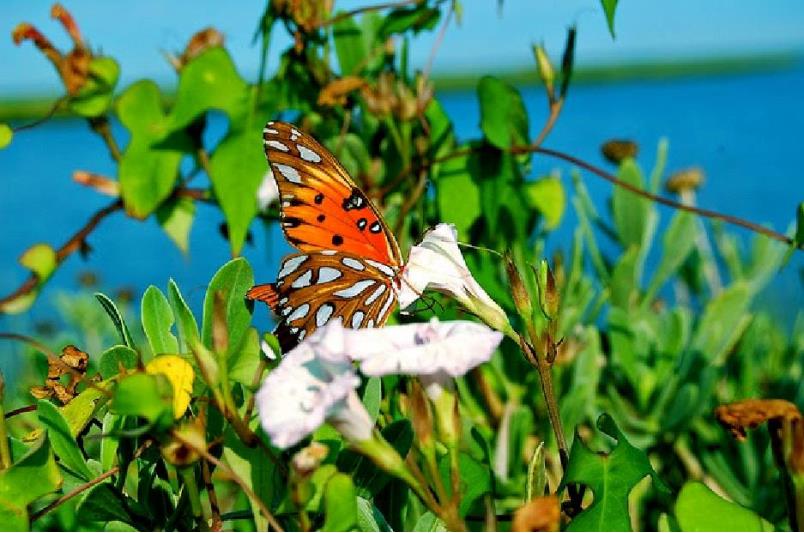 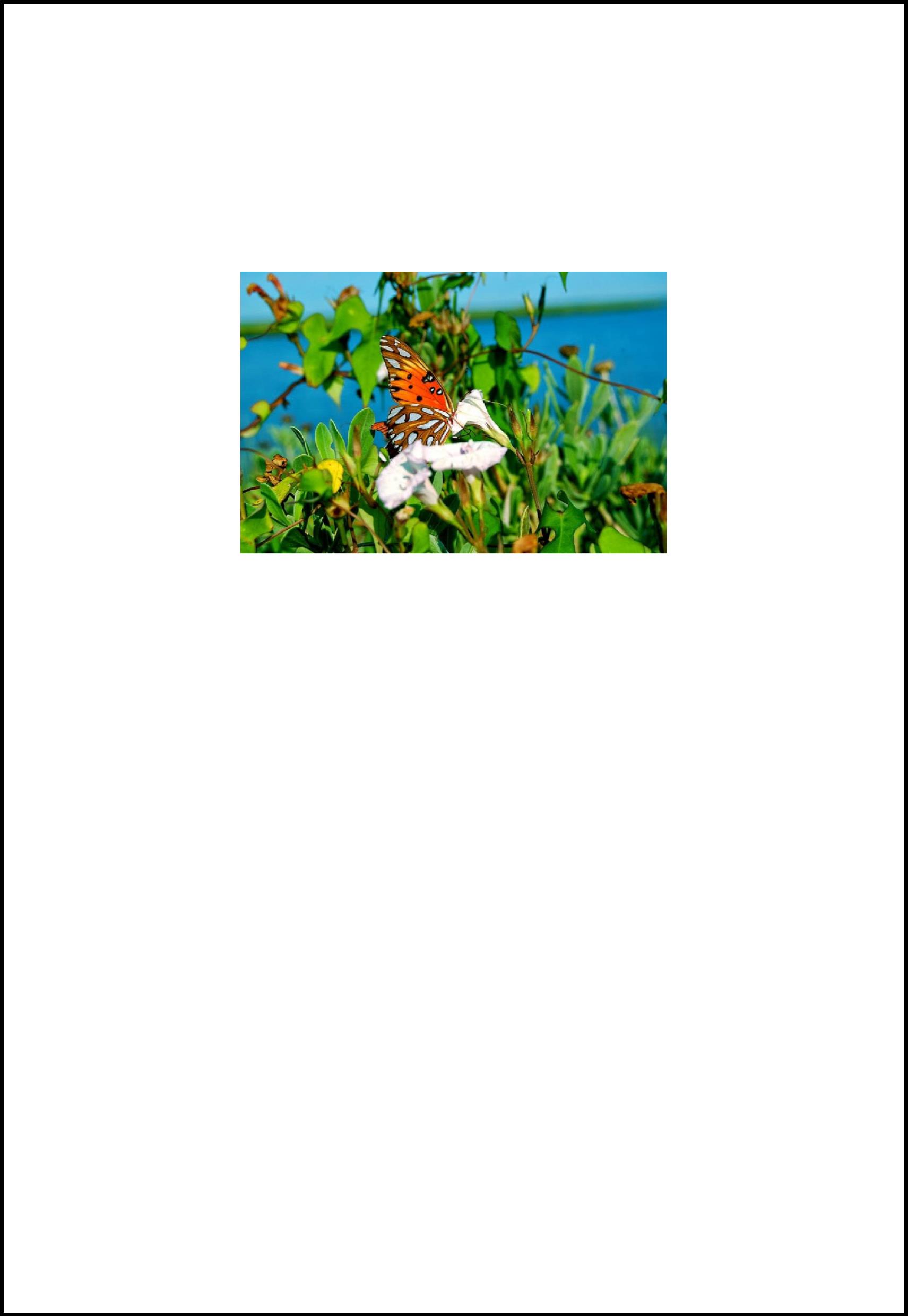 1. SuhuSuhu atau temperatur sangat berpengaruh pada metabolisme makhluk hidup. Setiap makhluk hidup memerlukansuhu optimum untuk kegiatan metabolisme dan penegmbangbiakan.2. CahayaCahaya matahari merupakan sumber energi bagi seluruh makhluk hidup untuk beraktivitas sehari-hari. Cahayamatahari digunakan oleh tumbuhan hijau untuk berfotosintesis. Pada proses fotosintesis ini akan menghasilkan gasoksisgen (O2) dab berbagai bahan makanan, baik yang mengandung karbohidrat, lemak, protein, maupun vitamin.Kemampuan tumbuhan mengubah energi matahari menjadi bahan organik ini mengakibatkan tumbuhanberkedudukan sebagai "produsen" dalam suatu ekosistem. Tetapi intensitas cahaya matahari yang terlalu tinggijuga dapat mengakibatkan kebakaran hutan dan mencairnya gunung es di kutub yang mengakibatkan permukaanair laut naik.3. AirAir merupakan komponen abiotik yang sangat dibutuhkan oleh seluruh kehidupan di bumi ini. Setiap sel makhlukhidup mengandung protoplasma dan di dalam protoplasma terdapat kandungan air yang cukup tinggi, yaitu setiapsel diperkirakan memiliki 80%-90% kandungan air dan 10%-20% nya adlaah mineral. Hal-hal penting pada air yangmempengaruhi kehidupan makhluk hidup adalah suhu air, kadar mineral air, salinitas dan kedalaman air.Dapat disimpulkan bahwa air merupakan komponen abiotik yang sangat dibuutuhkan oleh seluruh kehidupan dibumi ini. Walaupun komponen abiotik ini dapat mengakibatkan bencana dalam bentuk banjir, tsunami, dansebagainya.4. TanahTanah adalah bagian dari bumi, sebagai tempat mkhluk hidup melakukan aktivitasnya. Hal penting pada tanahyang mempengaruhi kehidupan makhluk hidup adalah suhu tanah, kadar mineral tanah, sifat fisik tanah, kadar airtanah, dan topografi tanah.5. pHAktivtas sel makhluk hidup bergantung pada situasi pH, enzim, dan nutrisi. Misalnya ketika seseorang mengalamisakit, komponen abiotik dalam tubuh akan mengalami perubahan. timbulnya gejala seperti mual, peningkatan suhutubuh, lesu serta hilangnya nafsu makan. Sebenarnya semua gejala tersebut diakibatkan oleh perubahan asam(pH) dalam tubuh, sehingga keasamannya menjadi netral.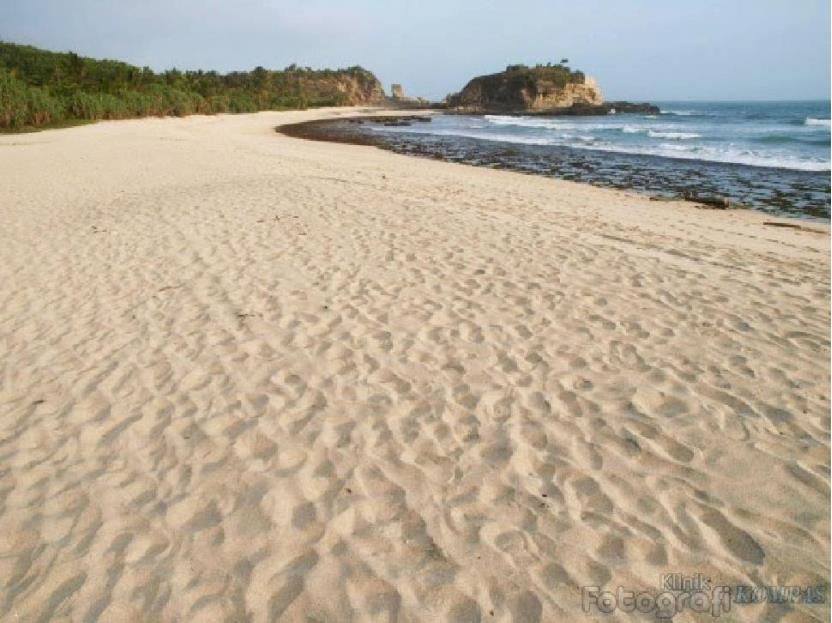 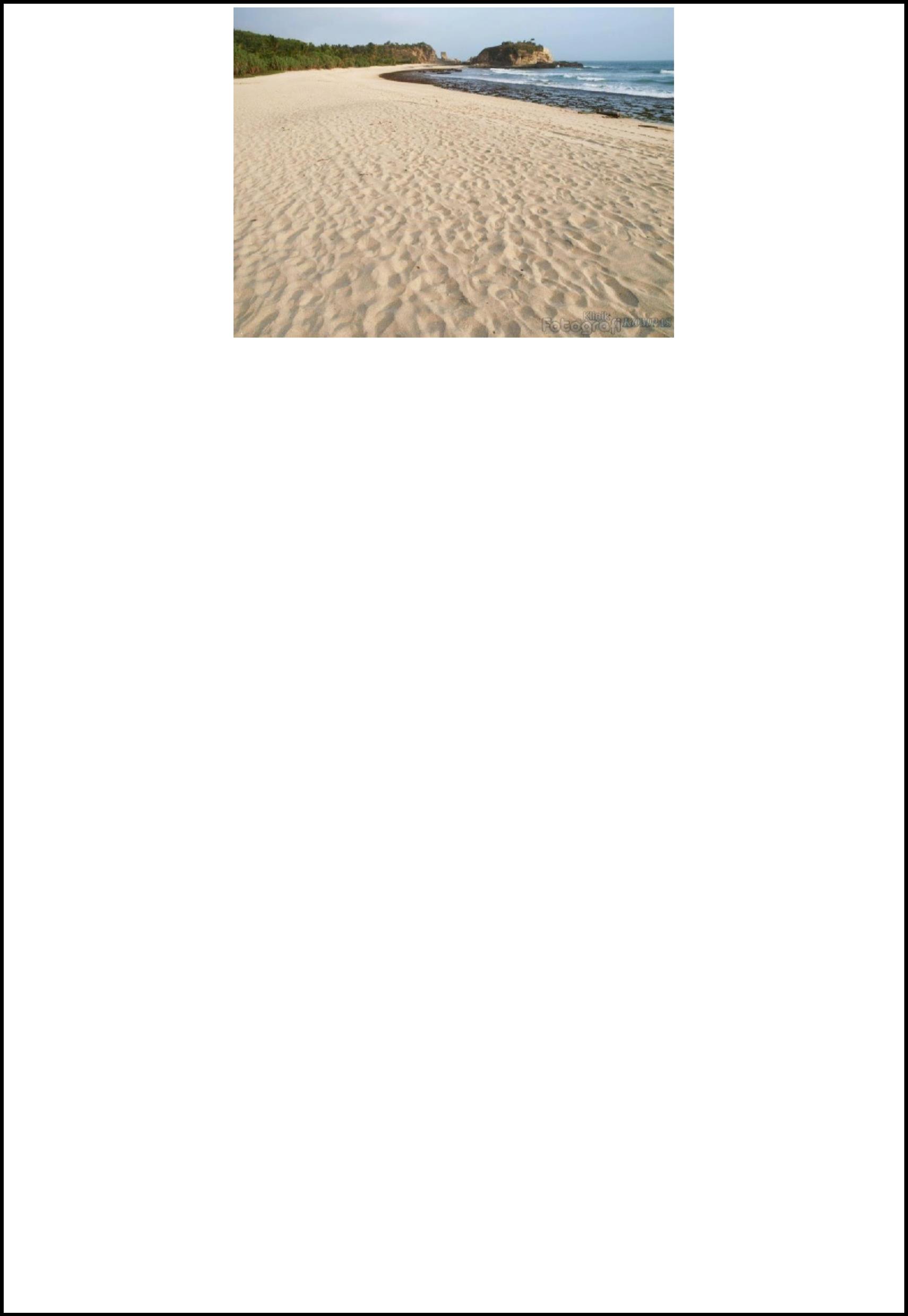 Aktivitas tubuh yang terencana akan dapat menjamin terlaksananya proses kegiatan fisiologis secara baik. Hal inihanya berlangsung apabila semua komponen abiotik maupun komponen biotik ada dalam keadaan seimbang atauselaras.6. UdaraUdara membentuk atmosfer. Udara atmosfer mengandung gas-gas yang sangat dibutuhkan oleh makhluk hidupuntuk melakukan aktivitas hidupnya. Udara atmosfer terdiri dari Nitrogen (78%), Oksigen (21%), Karbon dioksida(0,03%), dan gas-gas lainnya. Jadi gas Nitrogen merupakan komponen terbesar yang terkandung dalam udara diatmosfer bumi.a. NitrogenNitrogen adalah bahan dasar pembentuk asam amino atau protein. Protein sangat dibutuhkan oleh makhlukhidup untuk melakukan reproduksi sel atau perbanyakan.Tidak semua mkhluk hidup dapat mengikat Nitrogensecara langsung dari udara. Semua dibantu oleh adanya golongan bakteri yang dapat mengikat nitrogen secaralangsung dari udara bebas misalnya bakteri Rhizobium yang bersimbiosis dengan tanaman kedelai atau polong-polongan.b. Oksigen dan Karbon dioksidaOksigen merupakan gas yang dibutuhkan oleh makhluk hidup. Pada umumnya oksigen digunakan untukmelakukan metabolisme yaitu bernapas (kecuali pada organisme anaerob obligat).Karbon dioksida sangat berguna bagi tumbuhan terutama dalam pelaksanaan fotosintesis. Karbon dioksidayang di hasilkan dari proses respirasi oleh makhluk hidup (tumbuhan, hewan, dan manusia) akan digunakantumbuhan sebagai bahan baku pembentukan karbohidrat.C. Gejala Alam BiotikGejala alam biotik merupakan suatu keadaan lingkungan di sekitar kita yang di tunjukkan oleh keadaan makhlukhidup.Contoh:1.2.Tertutupnya kolam oleh pertumbuhan ganggang yang menyebabkan warna air kolam yang tadinya jernihmenjadi warna hijau.Timbulnya bercak-bercak hitam pada roti setelah beberapa hari dibiarkan pada tempat yang lembab. Bercak-bercak tersebut merupakan jamur yang tumbuh pada permukaan roti.D. Gejala Alam AbiotikGejala alam abiotik, yaitu suatu keadaan lingkungan di sekitar kita yang di tunjukkan oleh keadaan benda tak hidup.Seperti halnya gejala alam biotik, gejala alam abiotik juga banyak ditemukan dalam kehidupan sehari-hari.Pada musim kemarau, kita sering mendengar berita di televisi, radio, surat kabar, atau media-media lainnya tentangterjadinya kebakaran hutan di beberapa wilayah di Indonesia, misalnya Kalimantan dan Sumatra. Salah satu zatyang di hasilkan dalam peristiwa kebakaran hutan adalah asap, asap merupakan salah satu komponen atau objekabiotik.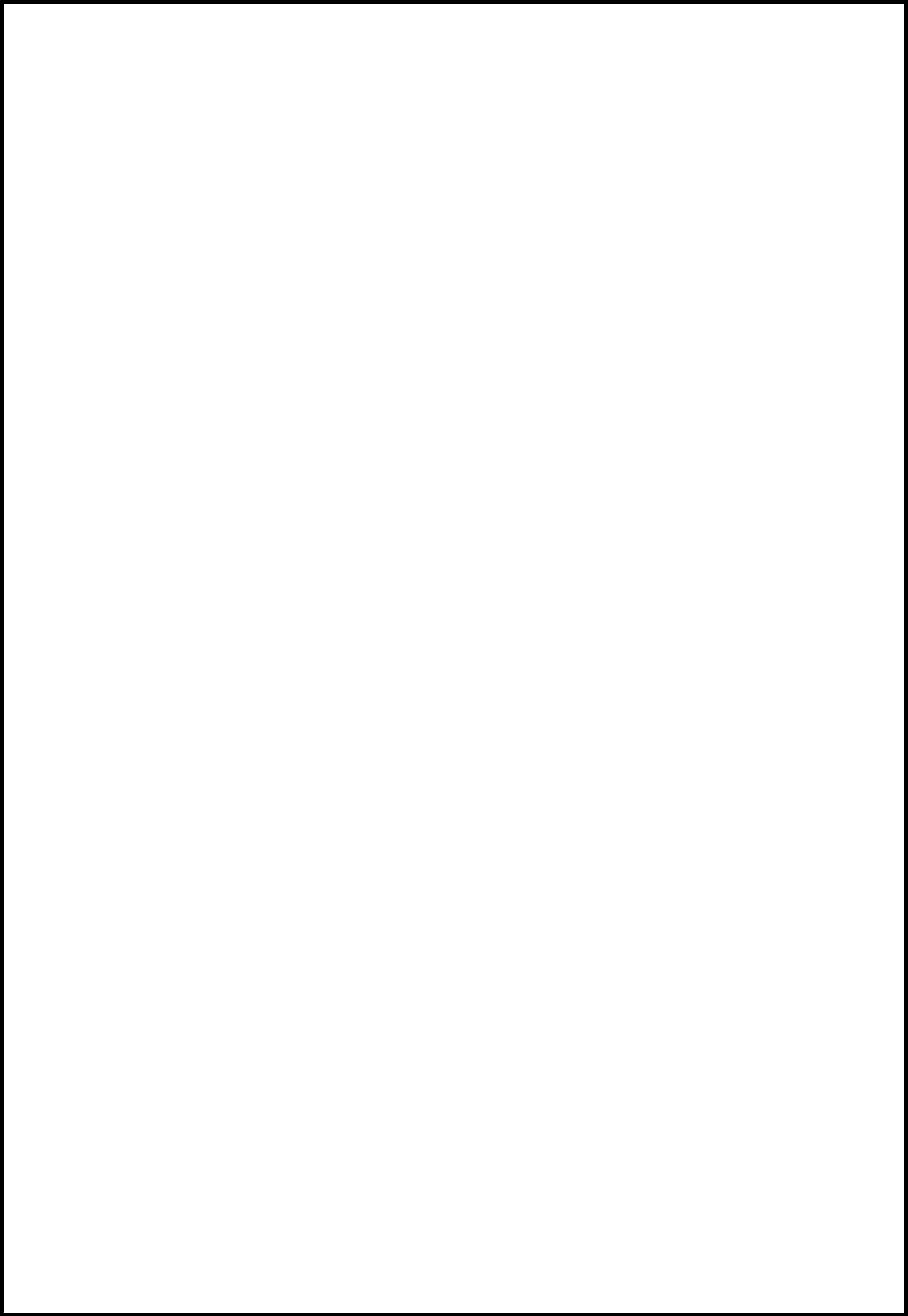 